DRAFT BOOKLET **
Attending  FUNERALS  & Visiting  Graves ……of the Faithful Believers  A GIFT….To :All the Believers who have passed away …..From: All those who are to follow soon…….Presented by www.Duas.org     www.Ziaraat.org     &     www.Islamic-Laws.com"It is one of the rights of a Muslim over another Muslim that he should visit his grave."Imam Ja'fer As-Sadiq (A.S.)ExtractED / Adapted  from :- MAFªT«° AL-JINªN  The Keys To The Gardens Of Paradise VOLUME TWO: Compiled by Shaykh `Abb¡s al-Qumm¢Ansariyan PublicationsP.O. Box 18722 Shohada St., QumIslamic Tel: ++89 251 7741744 Fax: 7742647Email: ansarian@noornet.net  www.ansariyan.net & www.ansariyan.orgINDEXRemembering the deceasedVisiting the gravesOther ettiqutesFuneralBurial witness documentSalat MayyitBurialTalqeenAfter Funeral/BurialSalat WahshatSuras AppendixTRANSLITERATION TABLEREMEMBERING THE DECEASED ..REMEMBER ..One gift of Sura Fatiha or a 2 Rakat Salat is worth more to the deceased & he would offer the ‘Whole world’ in exchange for it …The following tradition is recorded in the book of J¡mi` al-Akhb¡r as reported from one of the Holy Prophet’s companions:One day, the Holy Prophet (¥) said, “Give presents to your dead people.”“O Allah’s Messenger,” we asked, “what should we give as presents to our dead people?”“You should present them alms and supplications,” instructed the Holy Prophet (¥).He then added, “Every Friday, the souls of the believers come down to the lowest sky directly on their houses and homes and each one of them cry out with sad tone and weep, saying, ‘O my family members! O my sons! O my father! O my mother! O my relatives! Be kind to us, may Allah have mercy upon you, by presenting us some of that which was possessed by us! Now, woe and perdition are to us while the benefits are to others!’ Each one of the dead then cry out to his relatives, saying, ‘Be kind to us by giving as alms a dirham, a loaf of bread, or a dress so that Almighty Allah will dress you from the garments of Paradise.’”The Holy Prophet (¥) then wept so heavily that he could not keep on talking. We also wept. He then added, “Those are your brothers-in-faith. They became rotten dust after pleasure and bliss. They now express grief and lamentation, saying, ‘Woe be to us! Had we given as alms all that which was possessed by us, seeking Almighty Allah’s pleasure and obeying Him, we would not have been in need for you.’ They then return with regret and grief, calling out, ‘Hurry up in giving the alms of the dead!’”The Holy Prophet (¥) is also reported to have said, “Whatever alms you give on behalf of the dead, an angel will take that alms in a plate of light, while the alms is shining, to the seventh sky. He then stops at the brink of a ditch and says, ‘Peace be upon you, O inhabitants of the graves. Your people have gifted you this present.’ As the angel enters the grave with that alms, these graves are extended for their inhabitants. Verily, whoever dedicates an alms to a dead person will be given by Almighty Allah rewards that are as great as Mount U¦ud. On the Resurrection Day, he will be placed under the shadow of Almighty Allah’s Throne when there shall be no shadow except Allah’s. Because of that alms, he will be saved in his lifetime and after his death.”It has been told that the governor of Khur¡s¡n was seen in dream saying, “Send to me the leftovers that you give to the dogs, because I am in urgent need for these leftovers.”In conclusion, visiting the graves of faithful believers brings about an abundant reward in addition to great advantages and outcomes. It gives lessons in religiousness, draws attentions to the reality of our worldly lives, encourages asceticism and abstinence from worldly pleasures, and arouses the desire for the Hereafter.Visiting the graves becomes highly recommended for those who are highly delighted or extremely distressed.A true reasonable is he who learns lessons from graves, stripping himself of the sweetness of this worldly life and changing its sweet taste into bitterness, he who ponders over the inevitable extinction of this worldly life and the ceaseless changeability of its manners, and he who always remembers that very soon, he will be just like these inhabitants of graves, will fail to do any further charitable deed, and will be lesson for others.Visiting the Graves of the Faithful BelieversThe trustworthy and sublime Shaykh Ja`far ibn Qawlawayh al-Qumm¢ reports `Amr ibn `Uthm¡n al-R¡z¢ as saying that he heard Imam Abu’l-°asan M£s¡ ibn Ja`far, peace be upon him, saying, “Whoever is unable to visit us, may visit the righteous adherents of us. If he does so, he will be endued with the reward of visiting us. Likewise, whoever is unable to connect us, may connect the righteous adherents of us. If he does so, he will also be endued with the reward of connecting us.”Through an authentic chain of authority, Mu¦ammad ibn A¦mad ibn Ya¦y¡ al-Ash`ar¢ is reported to have said, “I was in Fayd (a station on the way of Makkah) when I accompanied `Al¢ ibn Bil¡l in visiting the grave of Mu¦ammad ibn Ism¡`¢l ibn Buzaygh. `Al¢ related to me, saying: The one buried in this grave told me that Imam al-Ri¤¡ (`a) said, ‘Whoever comes to the graves of his brother-in-faith and puts his hand on the grave ,directs his face towards the kiblah and recites S£rah al-Qadr (No. 97) seven times, will be secured on the Great Horror Day.” From the apparent point of this tradition, we may understand that security on the Resurrection Day will be for the one who recites that S£rah (i.e. the visitor of the grave) although it is probable that the one intended may be the visited one. This meaning is supported by a coming report of Sayyid Ibn ±¡w£s:It is reported that Almighty Allah revealed to Prophet Jesus (`a), saying:According to another tradition, the best thing to be said whenever one passes by a graveyard is the following words, after stopping there:Another tradition on the same subject reads that Mu¦ammad ibn Muslim asked Imam al-¯¡diq, peace be upon him, “Should we visit the dead people?”“Yes, you should,” replied the Imam.“Will they know about us when we visit them?” asked Mu¦ammad.“Yes, I swear it by Allah,” said the Imam (`a), “they do know about you, feel glad with that, and find entertainment with your visits.”“What should we say when we visit them?” asked Mu¦ammad.The Imam answered, “You may say the following words:In the book of K¡mil al-Ziy¡rah, it is reported through a valid chain of authority that `Abd al-Ra¦m¡n ibn Ab£-`Abdull¡h asked Imam al-¯¡diq (`a) to teach him how to put his hands of the graves of Muslims. Teaching him, the Imam (`a) put his hand on the ground while facing the kiblah direction.Through an authentic chain of authority, `Abdull¡h ibn Sin¡n has reported that he asked Imam al-¯¡diq (`a) to teach him how to salute the inhabitants in graves. The Imam (`a) replied that he might say the following words:Imam al-°usayn, peace be upon him, is reported to have said that whoever enters a graveyard and says the following words, Almighty Allah will record for him rewards that are as many as the creatures from the time of (Prophet) Adam up to the coming of the Hour (of Resurrection):Imam `Al¢, peace be upon him, is reported to have said that whoever enters a graveyard and says the following words, Almighty Allah will grant him the reward of fifty-year worship and erases from him and his parents the punishment of fifty-year wrongdoings:In his book of Mi¥b¡¦ al-Z¡'ir, Sayyid ibn ±¡w£s says: When you intend to visit the graves of the faithful believers, you may choose Thursday; otherwise, you may visit them on any other day. To do so, you may turn your face towards the kiblah direction, put your hand on the grave, and say the following words:You may then recite S£rah al-Qadr seven times.The method and rewards of visiting the graves of faithful believers have been demonstrated in another tradition reported from Fu¤ayl who, accordingly, said: As to any one who recites S£rah al-Qadr at the grave of a faithful believer seven times, Almighty Allah will send to him an angel who will worship Him (i.e. Almighty Allah) next to that grave and the reward of all the devotional acts that are done by that angel will be recorded for the dead person. When Almighty Allah raises him from the grave, He will make easy for him all the horrors by which he will pass until he is allowed to enter Paradise. Along with S£rah al-Qadr, S£rah al-F¡ti¦ah (No. 1), S£rah al-Taw¦¢d (No. 112), S£rah al-Falaq (No. 113), S£rah al-N¡s (No. 114), and ªyah al-Kurs¢ (2:155) may be also recited three times each.Sayyid Ibn ±¡w£s then added: While you are in a graveyard, you should recite S£rah al-Taw¦¢d eleven times and dedicate the reward to the dead. It has been reported that Almighty Allah will reward the one who does so as many folds as the number of the dead persons in that graveyard.In the book of K¡mil al-Ziy¡rah, Imam al-¯¡diq (`a) is reported to have said, “If you visit your dead people before sunrise, they will hear and reply to you. If you visit them after sunrise, they will hear you but they will not reply you.” In the collection of Shaykh al-Shah¢d, the Holy Prophet (¥) is reported to have said: Whoever repeats the following words at a grave three times, Almighty Allah shall certainly remove from the dead person in that grave the chastisement on the Resurrection Day:Other Etiquettes- GraveyardRespect the sanctity of the grave yard. The prophet (S.A.W.) has said:
"If I have to walk over burning desert or fire or to place my foot on the edge of a sharp sword, I would prefer it to trampling on the grave of a Muslim."He also said to Imam Ali (A.S.):"Ya Ali! Allah considers a few things undesirable for my followers. One of them is laughing in a graveyard…..In al-R¡wand¢’s book of al-Da`aw¡t, there is a tradition reported from the Holy Prophet (¥) entailing discommendation of visiting the dead at night. The Holy Prophet (¥) is reported to have said to Ab£-Dharr, “Do not visit them frequently at night.”QURAN SURAHS to be recited .On the grave you are visiting recite:Suratul Fatiha three timesSuratul Qadr three timesAyatul Kursi three timesSuratul Falaq three timesSuratun Naas three timesSura YaseenSura Mulk Any dua asking Allah's forgiveness for the deceasedSee Appendix for SurahsATTENDING  FUNERALSImam al-¯¡diq (`a) is reported to have said that it is recommended to inform the brethren-in-faith about the death of their brother so that they will present themselves in the funeral ceremonies, offer prayers on his dead body, and implore Almighty Allah’s forgiveness for him. Once they do so, both they and the dead person will be awarded.According to another acceptably reported tradition, Imam al-¯¡diq (`a) has said, “When a faithful believer is entered into the grave, he hears a caller saying to him: Verily, the first of Your gifts is Paradise and the first of the gifts of those who followed you (in your funeral ceremony) is forgiveness.”According to another tradition, Imam al-¯¡diq (`a) has said, “The first gift of a faithful believer in his grave is that all those who have followed his funeral will be forgiven.”According to another tradition, Imam al-¯¡diq (`a) has said, “Whoever follows the funeral of a faithful believer to the grave, Almighty Allah will order seventy angels to escort him on the Resurrection Day and to implore Allah’s forgiveness for him from the grave to the situation of the Judgment.”The Imam (`a) is also reported to have said, “Whoever participates in carrying the coffin of a dead faithful believer, Almighty Allah will forgive twenty-five of his grand sins. If he carries the four legs (consecutively) of the coffin, all his sins will be forgiven.”It is not traditional that women follow funerals. It is also makruh for those who follow a funeral to laugh or to utter nonsensical words.The ‘Dead body must not be visited by persons on whom ghusl is wajib or menstruating women .In case of a Woman Non Mahrams must not see the face of the deceasedBurial –‘Witness’ document of Belief & Good of deceasedShaykh al-±£s¢ has advised that an inscription should be written down on a document as a Witness of the belief & knowing only good of the deceased .This document is made/signed  by one witness & further attested by 40 Momins ( who can sign despite their knowledge of faults of the deceased)This document is then folded enveloped & put with the palm-leaf stalk on the right side of the deceased. It is preferably written with camphor (i.e. water with which camphor is mixed) and non-aromatic aloe-wood, must be put on the dead person’s foreheadIt is said that HE will forgive the deceased for his faults if 40 momins testify in this way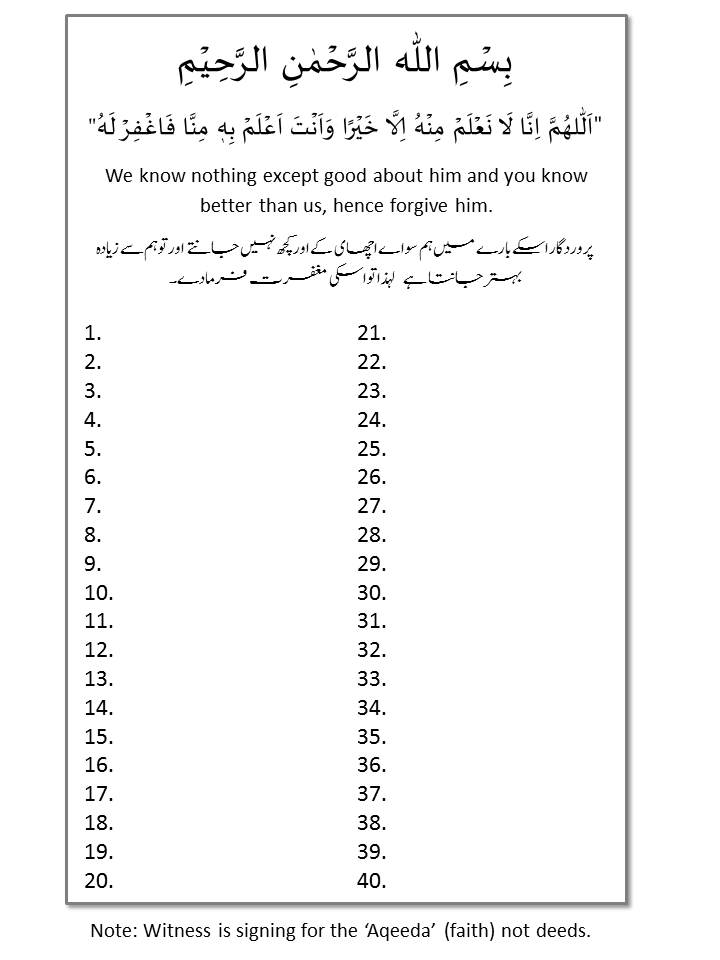 Salat MayyitIn his book entitled al-°ilyah, `All¡mah al-Majlis¢, may Allah have mercy upon him, quotes the Holy Prophet (¥) as saying, “Whoever performs a prayer for a deceased, seventy thousand angels will pray for him and Almighty Allah will forgive him his past and coming sins. If he remains until the deceased is buried and soil completely covers his grave, then he will be granted a carat of reward for each step he has made. One carat is equal to the weight of Mount U¦ud.”The Holy Prophet (¥) is also reported to have said, “Any faithful believer who performs a prayer for a deceased person will be awarded Paradise incumbently unless he is hypocrite or impious to the parents.”– The person must recite all these words & not keep silent as in case of Jamat salatHe should say the following words after uttering the first takb¢r ( Allaho Akbar) statement:These words should be advisably said after uttering the second takb¢r statement:These words should be advisably said after uttering the third takb¢r statement:These words should be advisably said after uttering the fourth takb¢r statement:Then, the fifth takb¢r statement should be uttered to complete the prayerImam al-¯¡diq (`a) is reported to have instructed the bearers of a coffin to say these words:Imam Zayn al-`ªbid¢n (`a) is reported to have used to said these words whenever he would see a funeral procession:Through a valid chain of authority, Imam al-¯¡diq (`a) is reported to have said, “When a faithful believer dies and his funeral is attended by forty faithful believers who says these words about him, Almighty Allah will say to them: Your testimony is admitted and I will forgive him what you do not known about him but I do:”According to another validly reported tradition, the Holy Prophet (¥) has said, “The first title of a faithful believer’s Record of Deeds is what people say about him after his death. If they say good things, then his Record is good; but if they say evil things, then his Record is evil.”BurialIn his book entitled Mi¥b¡¦ al-Mutahajjid, Shaykh al-±£s¢ says:It is recommended to carry a coffin from the four sides, beginning with the right side of the hand, the right side of the leg, the left side of the leg, and ending with the left side of the hand. Thus should the four sides of a coffin be carried. Hence, the bearer should turn around a coffin just like the turning of a hand mill.When the coffin is brought to the grave, it must be left at the backside of it. Then, it must be approached towards the grave in three stages. If the dead person is a woman, then the coffin must be put in front of the greave towards the kiblah direction. Then, the dead person’s heir or the person deputized by the heir to do so may go down the grave. Meanwhile, he is recommended to say this prayer:The burier is required to go down to the grave barefooted, bareheaded, and having the buttons of his shirt unfastened. Receiving the dead body, he should begin with the head to take it down to the grave. Meanwhile, he should say these words:Then, the burier should make the dead body lie down on the right side facing the kiblah direction. He should then unknot the knots of the shrouds from the sides of the head and the legs. He should then put the cheek of the dead person on the soil. It is recommended to put with the dead body an amount of soil taken from the tomb of Imam al-°usayn (`a). He should then line up bricks on the dead body and say these words meanwhile:.  Prompting the Dead -TALQEENBefore lining up bricks, it is recommended to prompt the dead person to say the two creeds of Islam and the Holy Imams by names. Hence, the prompter, addressing the dead person, should say:Upon accomplishing lining up the bricks, the burier, as well as all the attendants using the backsides of their hands, should pour down dust on the dead body. Meanwhile, they are recommended to say these words:When the burier finishes and intends to come out of the grave, he should come out from the legs’ side. He should then cover the grave with dust raising it four fingers higher than the level of the ground. He must not put in the grave any dust that does not belong to the hole itself. At the side of the head, he should put a brick or a tablet. Then, he should pour water on the grave beginning with the side of the head. He then turn to the four sides of the grave and return to the side of the head. If any amount of water remains, he may pour it on the middle of the grave.When the grave is leveled, any one may put his hand on it, open the fingers, press them on the grave, and pray for the dead person, saying:When people leave, the nearest relative of the dead person should remain there, praying Almighty Allah’s mercy on the dead person. If nothing prevents from so, this person should call at the dead loudly and say these words:With the exception of moribund condition, it is recommended to prompt the dead person on two occasions:(1) when the body is placed in the grave; in this case, it is better to grasp the right shoulder of the dead with the right hand of the prompter and the left shoulder with the left hand. Then, the prompter should move the body and say the words to be prompted.(2) after burying; the nearest relative of the dead person should sit to the side of the head, after all others leave, and prompt the dead in a loud voice. It is better to put the two palms on the grave and approach the mouth towards it. However, there is no objection if the nearest relative deputizes another person to prompt the dead person.According to reported traditions, when a dead person is prompted these words, Munkar and Nak¢r (the two angels who interrogate the dead in the graves) will say, “This dead person has been prompted; therefore, there is no need to interrogate him. Let us leave.” Hence, they leave without interrogating the dead.`All¡mah al-Majlis¢, may Allah have mercy upon him, says: The all-comprehensive form of prompting the dead is as follows:Then, the prompter should ask:According to a reported tradition, when a dead person is addressed these words, he answers, “Yes, I understand.”The prompter should then say these words:He may then add the following words:After FuneralIt is MOST Important to Give Sadaqa on behalf of the deceased ON the FIRST Night of Burial .This has MANY beneifts & can only be achieved by giving sadqa on the first night when it is MOST needed by the deceased .Sayyid Ibne Tawus has narrated from the Messenger of Allah (s.a.w.a.) that the most difficult for the dead person is the first night in the grave, so have pity on your dead ones and give Sadaqah on their behalf so that their difficulty is reduced and if there is nothing to give in Sadaqah you must pray two rakats prayer. 
 Giving Condolences to relativesUse foll words ujurukum ….Namaz-e-WahshatIt is narrated from Imam Sadiq (a.s.) that whenever there is narrowness and severity on the dead body the Almighty widens his grave and removes the narrowness and says that this widening is because you had recited Namaz-e-Wahshat for such and such believer brother.Namaz Wahshat can be recited as under645. It is befitting that on the first night after the burial of a dead person, two Raka'ats of wahshat prayers be offered for it. The method of offering this prayers is as follows: 
In the first Raka'at, after reciting Surah al-Hamd, Ayatul Kursi should be recited once and in the second Raka'at, Surah al-Qadr should be recited 10 times after Surah-al-Hamd;and after saying the Salam the following supplication should be recited: Alla humma salli 'ala Muhammadin wa Ali Muhammad wab'ath thawabaha ila qabri ......(here the name of the dead person and his father's name should be mentioned). 

646. Wahshat prayers can be offered in the night following the burial of the dead body at any time, but it is better to offer it in the early hours of the night after 'Isha prayers616. A person offering prayers for the dead body should recite takbirs and supplications in a sequence, so that Namaz-e-Mayyit does not lose its form. 

617. A person who joins Namaz-e-Mayyit to follow an Imam should recite all the takbirs and supplications.618. The following acts are Mustahab in the prayers for the dead body:-To pray bare-footed. 
-To raise one's hands (up to the ears) while pronouncing every takbir. 
-The distance between the person offering prayers and the dead body should be v less 
-To pray in congregation. 
-The Imam to recite the takbirs and supplications loudly and those offering the prayers with him to recite them in a low voice. 
-One who offers the prayers should earnestly and persistently pray for the dead as well as for all the believers.Before the commencement of the congregational prayers for the dead body one should say "as-Salat" three times. 
-The prayers be offered at a place where people often go for Namaz-e-Mayyit.It is Makrooh to perform prayers for dead bodies in masjids, except in Masjidul Haram.QURAN SURAHS APPENDIXSymbolTransliterationSymbolTransliterationء'اaإِiاuبbتtثthجjح¦خkhدdذdhرrزzسsشshص¥ض¤ط§ظ¨ع`غghفfقqكkلlمmنnهـhوwيyLong VowelsShort Vowelsآ¡ﹷaو£ﹹuي¢ﹻiيَا عِيسَىٰ، هَبْ لِي مِنْ عَيْنَيْكَ ٱلدُّمُوعَ وَمِنْ قَلْبِكَ ٱلْخُشُوعَ وَاكْحِلْ عَيْنَيْكَ بِمَيْلِ ٱلْحُزْنِ إِذَا ضَحِكَ ٱلبَطَّالُونَ وَقُمْ عَلَىٰ قُبُورِ ٱلامْوَاتِ فَنَادِهِمْ بِٱلصَّوْتِ ٱلرَّفِيعِ لَعَلَّكَ تَاخُذُ مَوْعِظَتَكَ مِنْهُمْ وَقُلْ: إِنِّي لاَحِقٌ بِهِمْ فِي ٱللاَّحِقِينَ.O Jesus, devote to Me tears of your eyes and reverence of your heart. Darken your eyes with the stick of sadness when the idle ones laugh. Stop at the graves of the death and call on them with mournful tone so that you may learn lessons from them, saying, “I shall join you among all those who will join you.”اَللَّهُمَّ وَلِّهِمْ مَا تَوَلَّوْٱall¡humma wallihim m¡ tawallawO Allah, (please) turn them to that to which they have turnedوَٱحْشُرْهُمْ مَعَ مَنْ احَبُّوٱwa¦shurhum ma`a man a¦abb£and join them to those whom they have loved.اَللَّهُمَّ جَافِ ٱلارْضَ عَنْ جُنُوبِهِمْall¡humma j¡fi al-ar¤a `an jun£bihimO Allah, (please) prevent the soil from harming their sides,وَصَاعِدْ إِلَيْكَ ارْوَاحَهُمْwa ¥¡`id ilayka arw¡¦ahumtake their souls up to You,وَزِدْهُمْ مِنْكَ رِضْوَاناًwa laqqihim minka ri¤w¡nanincrease Your pleasure with them,وَاسْكِنْ إِلَيْهِمْ مِنْ رَحْمَتِكَwa askin ilayhim min ra¦matikaand make part of Your mercy dwell with themمَا تَصِلُ بِهِ وَحْدَتَهُمْm¡ ta¥ilu bih¢ wa¦datahumso that You will save them from lonelinessوَتُؤْنِسُ وَحْشَتَهُمْwa tu'nisu bih¢ wa¦shatahumand entertain their isolation.إِنَّكَ عَلَىٰ كُلِّ شَيْءٍ قَدِيرٌinnaka `al¡ kulli shay'in qad¢runVerily, You have power over all things.”السَّلاَمُ عَلَىٰ اهْلِ ٱلدِّيَارِ مِنَ ٱلْمُؤْمِنِينَ وَٱلْمُسْلِمِينَalssal¡mu `al¡ ahli alddiy¡ri min almu'min¢na walmuslim¢naPeace be upon the inhabitants of these graves, the faithful believers and Muslims.انْتُمْ لَنَا فَرَطٌantum lan¡ fara§unYou have preceded us,وَنَحْنُ إِنْ شَاءَ ٱللَّهُ بِكُمْ لاََحِقُونَwa na¦nu in sh¡'a all¡hu bikum l¡¦iq£naand we, Allah willing, shall join you.اَللَّهُمَّ رَبَّ هٰذِهِ ٱلارْوَاحِ ٱلْفَانِيَةِall¡humma rabba h¡dhih¢ al-arw¡¦i alf¡niyatiO Allah, O Lord of these extinct souls,وَٱلاجْسَادِ ٱلْبَالِيَةِwal-ajs¡di alb¡liyatirotten bodies,وَٱلْعِظَامِ ٱلنَّخِرَةِwal`i¨¡mi alnnakhiratiand crumbled bonesٱلَّتِي خَرَجَتْ مِنَ ٱلدُّنْيَا وَهِيَ بِكَ مُؤْمِنَةٌallat¢ kharajat min aldduny¡ wa hiya bika mu'minatunthat left this worldly life bearing faith in You,ادْخِلْ عَلَيْهِمْ رَوْحاً مِنْكَ وَسَلاَماً مِنِّيadkhil `alayhim raw¦an minka wa sal¡man ¢(please) insert into them rest from You and salutation from me.اَلسَّلاَمُ عَلَىٰ اهْلِ لاَ إِلٰهَ إِلاَّ ٱللَّهُalssal¡mu `l¡ ahli l¡ il¡ha ill¡ all¡huPeace be upon the group of “There is no god save Allah”مِنْ اهْلِ لاَ إِلٰهَ إِلاَّ ٱللَّهُmin ahli l¡ il¡ha ill¡ all¡hufrom the group of “There is no god save Allah.”يَا اهْلَ لاَ إِلٰهَ إِلاَّ ٱللَّهُy¡ ahla l¡ il¡ha ill¡ all¡huO group of “There is no god save Allah,”بِحَقِّ لاَ إِلَهَ إِلاَّ ٱللَّهُbi¦aqqi l¡ il¡ha ill¡ all¡huin the name of “There is no god save Allah,”كَيْفَ وَجَدْتُمْ قَوْلَ لاَ إِلٰهَ إِلاَّ ٱللَّهُkayfa wajadtum qawla l¡ il¡ha ill¡ all¡huhow have you found the profession of “There is no god save Allah”مِنْ لاَ إِلٰهَ إِلاَّ ٱللَّهُmin l¡ il¡ha ill¡ all¡hufrom “There is no god save Allah?”يَا لاَ إِلٰهَ إِلاَّ ٱللَّهُy¡ l¡ il¡ha ill¡ all¡huO He to Whom “There is no god save Allah” is said,بِحَقِّ لاَ إِلٰهَ إِلاَّ ٱللَّهُbi¦aqqi l¡ il¡ha ill¡ all¡huI beseech You in the name of “There is no god save Allah”ٱغْفِرْ لِمَنْ قَالَ لاَ إِلٰهَ إِلاَّ ٱللَّهُighfir liman q¡la l¡ il¡ha ill¡ all¡huto forgive any one who professed that “There is no god save Allah”وَٱحْشُرْنَا فِي زُمْرَةِ مَنْ قَالَ لاَ إِلٰهَ إِلاَّ ٱللَّهُwa¦shurn¡ f¢ zumrati man q¡la l¡ il¡ha ill¡ all¡huand to include us in the group of those who professed that “There is no god save Allah.مُحَمَّدٌ رَسُولُ ٱللَّهِmu¦ammadun ras£lu all¡hiMu¦ammad is the Messenger of Allah.عَلِيٌّ وَلِيُّ ٱللَّهِ`aliyyun waliyyu all¡hi`Al¢ is the authority from Allah.”اَللَّهُمَّ ٱرْحَمْ غُرْبَتَهُall¡humma ir¦am ghurbatah£O Allah, (please) have mercy on his strangeness,وَصِلْ وَحْدَتَهُwa ¥il wa¦datah£connect his loneliness,وَآنِسْ وَحْشَتَهُwa ¡nis wa¦shatah£entertain his isolation,وَآمِنْ رَوْعَتَهُwa ¡min raw`atah£secure his horror,وَاسْكِنْ إِِلَيْهِ مِنْ رَحْمَتِكَwa askin ilayhi min ra¦matikaattach Your mercy to him;رَحْمَةً يَسْتَغْنِي بِهَا عَنْ رَحْمَةِ مَنْ سِوَاكَra¦matan yastaghn¢ bih¡ `an ra¦mati man siw¡kasuch mercy by which he can do without the mercy of anyone other than You,وَالْحِقْهُ بِمَنْ كَانَ يَتَوَلاَّهُwa al¦iqhu biman k¡na yatawall¡huand join him to those to whom he has adhered.اَللَّهُمَّ إِنِّي اسْالُكَall¡humma inn¢ as'alukaO Allah, I do beseech Youبِحَقِّ مُحَمَّدٍ وَآلِ مُحَمَّدٍbi¦aqqi mu¦ammadin wa ¡li mu¦ammadinin the name of Mu¦ammad and the Household of Mu¦ammadانْ لاَ تُعَذِّبَ هٰذَا ٱلْمَيِّتَan l¡ tu`adhdhiba h¡dh¡ almayyitanot to torment this dead.اشْهَدُ انْ لاَ إِلٰهَ إلاَّ ٱللَّهُashhadu an l¡ il¡ha ill¡ all¡huI bear witness that there is no god save Allahوَاشْهَدُ انَّ مُحَمَّداً رَسُولُ ٱللَّهِwa ashhadu anna mu¦ammadan ras£lu all¡hiand I bear witness that Mu¦ammad is Allah’s messenger.اَللَّهُمَّ صَلِّ عَلَىٰ مُحَمَّدٍ وَآلِ مُحَمَّدٍall¡humma ¥alli `al¡ mu¦ammadin wa ¡li mu¦ammadinO Allah, (please) send blessings upon Mu¦ammad and the Household of Mu¦ammad.اَللَّهُمَّ ٱغْفِرْ لِلْمُؤْمِنِينَ وَٱلْمُؤْمِنَاتِall¡humma ighfir lilmu'min¢na walmu'min¡tiO Allah, (please) forgive the believing men and women.اَللَّهُمَّ ٱغْفِرْ لِهٰذَا ٱلْمَيِّتِall¡humma ighfir lih¡dh¡ almayyitiO Allah, (please) forgive this dead person.بِسْمِ ٱللَّهِ وَبِٱللَّهِbismill¡hi wa bill¡hiIn the Name of Allah (I begin) and in Allah (I put my trust).اَللَّهُمَّ صَلِّ عَلَىٰ مُحَمَّدٍ وَآلِ مُحَمَّدٍall¡humma ¥alli `al¡ mu¦ammadin wa ¡li mu¦ammadinO Allah, (please) send blessings upon Mu¦ammad and the Household of Mu¦ammadوَٱغْفِرْ لِلْمُؤْمِنِينَ وَٱلْمُؤْمِنَاتِwaghfir lilmu'min¢na walmu'min¡tiand forgive the believing men and women.الْحَمْدُ لِلَّهِ ٱلَّذِي لَمْ يَجْعَلَنِي مِنَ ٱلسَّوَادِ ٱلْمُخْتَرَمِal¦amdu lill¡hi alladh¢ lam yaj`alan¢ min alssaw¡di almukhtaramiAll praise be to Allah Who has not included me with the extinct beings.اَللَّهُمَّ إِنَّا لاَ نَعْلَمُ مِنْهُ إِلاَّ خَيْراًall¡humma inn¡ l¡ na`lamu minhu ill¡ khayranO Allah, we do not know about him but goodness,وَانْتَ اعْلَمُ بِهِ مِنَّاwa anta a`lamu bih¢ minn¡while You know him better than we do.اَللَّهُمَّ ٱجْعَلْهَا رَوْضَةً مِنْ رِيَاضِ ٱلْجَنَّةِall¡humma ij`alh¡ raw¤atan min riy¡¤i aljannatiO Allah, (please) make this grave to be one of the gardens of Paradise,وَلاَ تَجْعَلْهَا حُفْرَةً مِنْ حُفَرِ ٱلنَّارِwa l¡ taj`alh¡ ¦ufratan min ¦ufari alnn¡ribut do not make it to be one of the holes of the Fire.بِسْمِ ٱللَّهِ وَبِٱللَّهِbismill¡hi wa bill¡hiIn the Name of Allah, in Allah,وَفِي سَبِيلِ ٱللَّهِwa f¢ sab¢li all¡hion the way of Allah,وَعَلَىٰ مِلَّةِ رَسُولِ ٱللَّهِwa `al¡ millati ras£li all¡hiand following the principles of Allah’s Messengers.اَللَّهُمَّ إِيمَاناً بِكَall¡humma ¢m¡nan bikaO Allah, (this is on the basis of the) belief in You وَتَصْدِيقاً بِكِتَابِكَwa ta¥d¢qan bikit¡bikaand giving credence to Your Book.هٰذَا مَا وَعَدَنَا ٱللَّهُ وَرَسُولُهُh¡dh¡ m¡ wa`adan¡ all¡hu wa ras£luh£This is what Allah and His Messenger promised us,وَصَدَقَ ٱللَّهُ وَرَسُولُهُwa ¥adaqa all¡hu wa ras£luh£and Allah and His Messenger spoke the truth.اَللَّهُمَّ زِدْنَا إِيمَاناً وَتَسْلِيماًall¡humma zidn¡ ¢m¡nan wa tasl¢manO Allah, (pleas) increase us faith and submission (to You).اَللَّهُمَّ صِلْ وَحْدَتَهُall¡humma ¥il wa¦datah£O Allah, (please) maintain (communion) his loneliness,وَآنِسْ وَحْشَتَهُwa ¡nis wa¦shatah£entertain his lonesomeness,وَٱرْحَمْ غُرْبَتَهُwar¦am ghurbatah£have mercy upon his seclusion,وَاسْكِنْ إِلَيْهِ مِنْ رَحْمَتِكَwa askin ilayhi min ra¦matikaput with him part of Your mercyرَحْمَةً يَسْتَغْنِي بِهَا عَنْ رَحْمَةِ مَنْ سِوَاكَra¦matan yastaghn¢ bih¡ `an ra¦mati man siw¡kadue to which he will dispense with the mercy of any one other than You,وَٱحْشُرْهُ مَعَ مَنْ كَانَ يَتَوَلاَّهُwa¦shurhu ma`a man k¡na yatawall¡huand resurrect him with those to whom he has been loyal;مِنَ ٱلائِمَّةِ ٱلطَّاهِرِينَ عَلَيْهِمُ ٱلسَّلاَمُmin al-a'immati al§§¡hir¢na `alayhim alssal¡munamely, the Immaculate Imams, peace be upon them.يَا… بنَ…y¡… ibna…O [so-and-so] the son of [so-and-so]ٱذْكُرِ ٱلْعَهْدَ ٱلَّذِي خَرَجْتَ عَلَيْهِ مِنْ دَارِ ٱلدُّنْيَاudhkur al`ahda alladh¢ kharajta `alayhi min d¡ri aldduny¡remember the covenant on which you have departed the abode of this world:شَهَادَةَ انْ لاَ إِلٰهَ إلاَّ ٱللَّهُshah¡data an l¡ il¡ha ill¡ all¡huthe profession that there is no god save Allah,وَحْدَهُ لاَ شَرِيكَ لَهُwa¦dah£ l¡ shar¢ka lah£One and Only and having no associate,وَانَّ مُحَمَّداً عَبْدُهُ وَرَسُولُهُwa anna mu¦ammadan `abduh£ wa ras£luh£that Mu¦ammad is His servant and messenger,وَانَّ عَلِيّاً امِيرَ ٱلْمُؤْمِنِينَwa anna `aliyyan am¢ra almu'min¢naand that `Al¢ the Commander of the Faithful,وَٱلْحَسَنَ وَٱلْحُسَيْنَwal¦asana wal¦usaynaal-°asan, al-°usayn,وَعَلِيَّ بْنَ ٱلْحُسَيْنِwa `aliyya ibna al¦usayni`Al¢ the son of al-°usayn,وَمُحَمَّدَ بْنَ عَلِيٍّwa mu¦ammada ibna `aliyyinMu¦ammad the son of `Al¢,وَجَعْفَرَ بْنَ مُحَمَّدٍwa ja`fara ibna mu¦ammadinJa`far the son of Muhammad,وَمُوسَىٰ بْنَ جَعْفَرٍwa m£s¡ ibna ja`farinM£s¡ the son of Ja`far,وَعَلِيَّ بْنَ مُوسَىٰwa `aliyya ibna m£s¡`Al¢ the son of M£s¡,وَمُحَمَّدَ بْنَ عَلِيٍّwa mu¦ammada ibna `aliyyinMuhammad the son of `Al¢,وَعَلِيَّ بْنَ مُحَمَّدٍwa `aliyya ibna mu¦ammadin`Al¢ the son of Muhammad,وَٱلْحَسَنَ بْنَ عَلِيٍّwal¦asana ibna `aliyyinal-°asan the son of `Al¢,وَٱلْقَائِمَ ٱلْحُجَّةَwalq¡'imu al¦ujjatuand the Rising Argument-person,عَلَيْهِمُ ٱلسَّلاَمُ`alayhimu alssal¡mupeace be upon them allائِمَّتُكَ ائِمَّةُ ٱلْهُدَىٰ ٱلابْرَارُa'immatuka a'immatu al-hud¡ al-abr¡ruare your Imams. They are the pious leaders to true guidance.إِنَّا لِلَّهِ وَإِنَّا إِلَيْهِ رَاجِعُونَinn¡ lill¡hi wa inn¡ ilayhi r¡ji`£naWe are Allah’s and to Him shall we return.هٰذَا مَا وَعَدَنَا ٱللَّهُ وَرَسُولُهُh¡dh¡ m¡ wa`adan¡ all¡hu wa ras£luh£This is what Allah and His Messenger promised us,وَصَدَقَ ٱللَّهُ وَرَسُولُهُwa ¥adaqa all¡hu wa ras£luh£and Allah and His Messenger spoke the truth.اَللَّهُمَّ زِدْنَا إِيمَاناً وَتَسْلِيماًall¡humma zidn¡ ¢m¡nan wa tasl¢manO Allah, (please) increase us faith and submission (to You).اَللَّهُمَّ آنِسْ وَحْشَتَهُall¡humma ¡nis wa¦shatah£O Allah, (please) entertain his lonesomeness,وَٱرْحَمْ غُرْبَتَهُwar¦am ghurbatah£have mercy upon his seclusion,وَاسْكِنْ رَوْعَتَهُwa askin raw`atah£calm down his fear,وَصِلْ وَحْدَتَهُwa ¥il wa¦datah£maintain (communion) his loneliness,وَاسْكِنْ إِلَيْهِ مِنْ رَحْمَتِكَwa askin ilayhi min ra¦matikaput with him part of Your mercyرَحْمَةً يَسْتَغْنِي بِهَا عَنْ رَحْمَةِ مَنْ سِوَاكَra¦matan yastaghn¢ bih¡ `an ra¦mati man siw¡kadue to which he will dispense with the mercy of any one other than You,وَٱحْشُرْهُ مَعَ مَنْ كَانَ يَتَوَلاَّهُwa¦shurhu ma`a man k¡na yatawall¡huand resurrect him with those to whom he has been loyal.يَا… بْنَ…y¡… ibna…O [so-and-so] the son of [so-and-so]!اللَّهُ رَبُّكَall¡hu rabbukaAllah is your lord,وَمُحَمَّدٌ نَبِيُّكَwa mu¦ammadun nabiyyukaMu¦ammad is your prophet,وَٱلْقُرْآنُ كِتَابُكَwalqur'¡nu kit¡bukathe Qur'¡n is your book,وَٱلْكَعْبَةُ قِبْلَتُكَwalka`batu qiblatukathe Ka`bah is your direction,وَعَلِيٌّ إِمَامُكَwa `aliyyun im¡muka`Al¢ is your Imam,وَٱلْحَسَنُ وَٱلْحُسَيْنُwal¦asanu wal¦usaynuand al-°asan, al-°usayn,وَعَلِيُّ بْنُ ٱلْحُسَيْنِwa `aliyyu ibnu al¦usayni`Al¢ the son of al-°usayn,وَمُحَمَّدُ بْنُ عَلِيٍّwa mu¦ammadu ibnu `aliyyinMu¦ammad the son of `Al¢,وَجَعْفَرُ بْنُ مُحَمَّدٍwa ja`faru ibnu mu¦ammadinJa`far the son of Mu¦ammad,وَمُوسَىٰ بْنُ جَعْفَرٍwa m£s¡ ibnu ja`farinM£s¡ the son of Ja`far,وَعَلِيُّ بْنُ مُوسَىٰwa `aliyyu ibnu m£s¡`Al¢ the son of M£s¡,وَمُحَمَّدُ بْنُ عَلِيٍّwa mu¦ammadu ibnu `aliyyinMu¦ammad the son of `Al¢,وَعَلِيُّ بْنُ مُحَمَّدٍwa `aliyyu ibnu mu¦ammadin`Al¢ the son of Mu¦ammad,وَٱلْحَسَنُ بْنُ عَلِيٍّwal¦asanu ibnu `aliyyinal-°asan the son of `Al¢,وَٱلْقَائِمُ ٱلْحُجَّةُwalq¡'imu al¦ujjatuand the Rising Argument-person,عَلَيْهِمُ ٱلسَّلاَمُ`alayhimu alssal¡mupeace be upon them allائِمَّتُكَ ائِمَّةُ ٱلْهُدَىٰ ٱلابْرَارُa'immatuka a'immatu al-hud¡ al-abr¡ruare your Imams. They are the pious leaders to true guidance.إِسْمَعْ إِفْهَمْ يَا… ٱبْنَ…isma` ifham y¡… ibna…Listen! Understand! O [so-and-so] the son of [so-and-so]!هَلْ انْتَ عَلَىٰ ٱلْعَهْدِ ٱلَّذِي فَارَقْتَنَا عَلَيْهِhal anta `al¡ al`ahdi alladh¢ f¡raqtan¡ `alayhiAre you still keeping the covenant on which you have departed us:مِنْ شَهَادَةِ انْ لاَ إِلٰهَ إلاَّ ٱللَّهُmin shah¡dati an l¡ il¡ha ill¡ all¡huthat you bear witness that there is no god save Allah,وَحْدَهُ لاَ شَرِيكَ لَهُwa¦dah£ l¡ shar¢ka lah£One and Only and having no associate,وَانَّ مُحَمَّداً صَلَّىٰ ٱللَّهُ عَلَيْهِ وَآلِهِwa anna mu¦ammadan ¥all¡ all¡hu `alayhi wa ¡lih¢that Mu¦ammad, may Allah bless him and his Household,عَبْدُهُ وَرَسُولُهُ`abduh£ wa ras£luh£is his servant, messenger,وَسَيِّدُ ٱلنَّبِيِّينَwa sayyidu alnnabiyy¢nathe chief of the Prophets,وَخَاتَمُ ٱلْمُرْسَلِينَwa kh¡tamu almursal¢naand the seal of the Messengers,وَانَّ عَلِيّاً امِيرُ ٱلْمُؤْمِنِينَwa anna `aliyyan am¢ru almu'min¢nathat `Al¢ is the commander of the faithful believers,وَسَيِّدُ ٱلْوَصِيِّينَwa sayyidu alwa¥iyy¢nathe chief of the Prophet’s successors, وَإِمَامٌ ٱفْتَرَضَ ٱللَّهُ طَاعَتَهُ عَلَىٰ ٱلْعَالَمِينَwa im¡mun iftara¤a all¡hu §¡`atah£ `al¡ al`¡lam¢naand the Imam the obedience to whom has been made obligatory upon all people by Allah,وَانَّ ٱلْحَسَنَ وَٱلْحُسَيْنَwa anna al¦asana wal¦usaynaand that al-°asan, al-°usayn,وَعَلِيَّ بْنَ ٱلْحُسَيْنِwa `aliyya ibna al¦usayni`Al¢ the son of al-°usayn,وَمُحَمَّدَ بْنَ عَلِيٍّwa mu¦ammada ibna `aliyyinMu¦ammad the son of `Al¢,وَجَعْفَرَ بْنَ مُحَمَّدٍwa ja`fara ibna mu¦ammadinJa`far the son of Mu¦ammad,وَمُوسَىٰ بْنَ جَعْفَرٍwa m£s¡ ibna ja`farinM£s¡ the son of Ja`far,وَعَلِيَّ بْنَ مُوسىٰwa `aliyya ibna m£s¡`Al¢ the son of M£s¡,وَمُحَمَّدَ بْنَ عَلِيٍّwa mu¦ammada ibna `aliyyinMu¦ammad the son of `Al¢,وَعَلِيَّ بْنَ مُحَمَّدٍwa `aliyya ibna mu¦ammadin`Al¢ the son of Mu¦ammad,وَٱلْحَسَنَ بْنَ عَلِيٍّwal¦asana ibna `aliyyinal-°asan the son of `Al¢,وَٱلْقَائِمَ ٱلْحُجَّةَ ٱلْمَهْدِيَّwalq¡'ima al¦ujjata almahdiyyaand the Rising, Argument, and well-guided Imam,صَلَوَاتُ ٱللَّهِ عَلَيْهِمْ¥alaw¡tu all¡hi `alayhimmay Allah’s blessings be upon them all,ائِمَّةُ ٱلْمُؤْمِنِينَa'immatu almu'min¢naare the leaders of the faithful believers,وَحُجَجُ ٱللَّهِ عَلَىٰ ٱلْخَلْقِ اجْمَعِينَwa ¦ujaju all¡hi `al¡ alkhalqi ajma`¢nathe arguments of Allah against all of the creatures,وَائِمَّتَكَ ائِمَّةُ هُدىًٰ ابْرَارٌwa a'immataka a'immatu hudan abr¡runand your Imams; the immaculate leaders to true guidance.يَا… بْنَ…y¡… ibna…O [so-and-so] the son of [so-and-so]!إِذَا اتَاكَ ٱلْمَلَكَانِ ٱلْمُقَرَّبَانِidh¡ at¡ka almalak¡ni almuqarrab¡niWhen the two archangels come to youرَسُولَيْنِ مِنْ عِنْدِ ٱللَّهِ تَبَارَكَ وَتَعَالَىٰras£layni min `indi all¡hi tab¡raka wa ta`¡l¡as two messengers from Allah the All-blessed and All-exalted,وَسَالاَكَ عَنْ رَبِّكَwa sa'al¡ka `an rabbikaand asked you about your lord,وَعَنْ نَبِيِّكَ وَعَنْ دِينِكَwa `an nabiyyika wa `an d¢nikayour prophet, your religion,وَعَنْ كِتَابِكَ وَعَنْ قِبْلَتِكَwa `an kit¡bika wa `an qiblatikayour book, your direction,وَعَنْ ائِمَّتِكَ فَلاَ تَخَفْwa `an a'immatika fal¡ takhafand your Imams, then do not be scared;وَقُلْ فِي جَوَابِهِمَاwa qul f¢ jaw¡bihim¡rather, you should, answering them, say,ٱللَّهُ جَلَّ جَلاَلُهُ رَبِّيall¡hu jalla jal¡luh£ rabb¢“Allah, Whose majesty is all-majestic, is my Lord,وَمُحَمَّدٌ صَلَّىٰ ٱللَّهُ عَلَيْهِ وَآلِهِ نَبِيِّيwa mu¦ammadun ¥all¡ all¡hu `alayhi wa ¡lih¢ nabiyy¢Mu¦ammad, may Allah bless him and his Household, is my prophet,وَٱلإِسْلاَمُ دِينِيwal-isl¡mu d¢n¢Islam is my religion,وَٱلْقُرْآنُ كِتَابِيwalqur'¡nu kit¡b¢the Qur'¡n is my book,وَٱلْكَعْبَةُ قِبْلَتِيwalka`batu qiblat¢the Ka`bah is my direction,وَامِيرُ ٱلْمُؤْمِنِينَ عَلِيُّ بْنُ ابِي طَالِبٍ إِمَامِيwa am¢ru almu'min¢na `aliyyu ibnu ab¢ §¡libin im¡m¢the Commander of the Faithful `Al¢ the son of Ab£-±¡lib is my Imam,وَٱلْحَسَنُ بْنُ عَلِيٍّ ٱلْمُجْتَبَىٰ إِمَامِيwal¦asanu ibnu `aliyyin almujtab¡ im¡m¢al-°asan the son of `Al¢ the well-chosen is my Imam,وَٱلْحُسَيْنُ بْنُ عَلِيٍّ ٱلشَّهِيدُ بِكَرْبَلاَءَ إِمَامِيwal¦usaynu ibnu `aliyyin alshshah¢du bikarbal¡'a im¡m¢al-°usayn the son of `Al¢ the martyred in Karbal¡' is my Imam,وَعَلِيٌّ زَيْنُ ٱلْعَابِدِينَ إِمَامِيwa `aliyyun zaynu al`¡bid¢na im¡m¢`Al¢ the adornment of the worshippers is my Imam,وَمُحَمَّدٌ بَاقِرُ عِلْمِ ٱلنَّبِيِينَ إِمَامِيwa mu¦ammadun b¡qiru `ilmi alnnabiyy¢na im¡m¢Mu¦ammad who split the knowledge of the Prophets is my Imam,وَجَعْفَرٌ ٱلصَّادِقُ إِمَامِيwa ja`farun al¥¥¡diqu im¡m¢Ja`far the veracious is my Imam,وَمُوسَىٰ ٱلْكَاظِمُ إِمَامِيwa m£s¡ alk¡¨imu im¡m¢M£s¡ the suppressor of rage is my Imam,وَعَلِيٌّ ٱلرِّضَا إِمَامِيwa `aliyyun alrri¤¡ im¡m¢`Al¢ the amicable is my Imam,وَمُحَمَّدٌ ٱلْجَوَادُ إِمَامِيwa mu¦ammadun aljaw¡du im¡m¢Mu¦ammad the magnanimous is my Imam,وَعَلِيٌّ ٱلْهَادِي إِمَامِيwa `aliyyun alh¡d¢ im¡m¢`Al¢ the guide is my Imam,وَٱلْحَسَنُ ٱلْعَسْكَرِيُّ إِمَامِيwal¦asanu al`askariyyu im¡m¢al-°asan the resident of `Askar city is my Imam,وَٱلْحُجَّةُ ٱلْمُنْتَظَرُ إِمَامِيwal¦ujjatu almunta¨aru im¡m¢and the Awaited argument-person is my Imam.هٰؤُلاَءِ صَلَوَاتُ ٱللَّهِ عَلَيْهِمْ اجْمَعِينَ ائِمَّتِيh¡'ul¡'i ¥alaw¡tu all¡hi `alayhim ajma`¢na a'immat¢These, may Allah’s blessings be upon all of them, are my Imams,وَسَادَتِي وَقَادَتِي وَشُفَعَائِيwa s¡dat¢ wa q¡dat¢ wa shufa`¡'¢my chiefs, my leaders, and my interceders.بِهِمْ اتَوَلَّىٰbihim atawall¡I am loyal to themوَمِنْ اعْدَائِهِمْ اتَبَرَّاwa min a`d¡'ihim atabarra'uand I repudiate their enemiesفِي ٱلدُّنْيَا وَٱلآخِرَةِf¢ aldduny¡ wal-¡khiratiin the world and the Hereafter.”ثُمَّ ٱعْلَمْ يَا… ٱبْنَ…thumma i`lam y¡… ibna…Be it known to you, O [so-and-so] the son of [so-and-so],انَّ ٱللَّهَ تَبَارَكَ وَتَعَالىٰ نِعْمَ ٱلرَّبُّanna all¡ha tab¡raka wa ta`¡l¡ ni`ma alrrabbuthat Allah the All-blessed and All-exalted is the most excellent Lord,وَانَّ مُحَمَّداً صَلَّىٰ ٱللَّهُ عَلَيْهِ وَآلِهِ نِعْمَ ٱلرَّسُولُwa anna mu¦ammadan ¥all¡ all¡hu `alayhi wa ¡lih¢ ni`ma alrras£luMu¦ammad, may Allah bless him and his Household, is the most excellent Messenger,وَانَّ امِيرَ ٱلْمُؤْمِنِينَ عَلِيَّ بْنَ ابِي طَالِبٍwa anna am¢ra almu'min¢na `aliyya ibna ab¢ §¡libinthe Commander of the Faithful `Al¢ the son of Ab£-±¡libوَاوْلاَدَهُ ٱلائِمَّةَ ٱلاحَدَ عَشَرَ نِعْمَ ٱلائِمَّةُwa awl¡dah£ al-a'immata al-a¦ada `ashara ni`ma al-a'immatuand the eleven Imams who are his descendants are the most excellent Imams,وَانَّ مَا جَاءَ بِهِ مُحَمَّدٌ صَلَّىٰ ٱللَّهُ عَلَيْهِ وَآلِهِ حَقٌّwa anna m¡ j¡'a bih¢ mu¦ammadun ¥all¡ all¡hu `alayhi wa ¡lih¢ ¦aqqunwhatever has been conveyed by Mu¦ammad, may Allah bless him and his Household, is true,وَانَّ ٱلْمَوْتَ حَقٌّwa anna almawta ¦aqqundeath is true,وَسُؤَالَ مُنْكَرٍ وَنَكِيرٍ فِي ٱلْقَبْرِ حَقٌّwa su'¡la munkarin wa nak¢rin f¢ alqabri ¦aqqunthe interrogation of Munkar and Nak¢r in the grave is true,وَٱلْبَعْثَ حَقٌّwalba`tha ¦aqqunthe raising from the dead is true,وَٱلنُّشُورَ حَقٌّwalnnush£ra ¦aqqunthe Resurrection is true,وَٱلصِّرَاطَ حَقٌّwal¥¥ir¡§a ¦aqqunthe Discriminating Bridge is true,وَٱلْمِيزَانَ حَقٌّwalm¢z¡na ¦aqqunthe Scale is true,وَتَطَايُرَ ٱلْكُتُبِ حَقٌّwa ta§¡yura alkutubi ¦aqqunthe dispersion of the records is true,وَٱلْجَنَّةَ حَقٌّwaljannata ¦aqqunParadise is true,وَٱلنَّارَ حَقٌّwalnn¡ra ¦aqqunthe Fire is true,وَانَّ ٱلسَّاعَةَ آتِيَةٌ لاَ رَيْبَ فِيهَاwa anna alss¡`ata ¡tiyatun l¡ rayba f¢h¡the Hour (of Resurrection) shall come; there is no doubt about it,وَانَّ ٱللَّهَ يَبْعَثُ مَنْ فِي ٱلْقُبُورِwa anna all¡ha yab`athu man f¢ alqub£riand Allah shall resurrect those who are in graves.افَهِمْتَ يَا…afahimta y¡ …Do you understand, O [so-and-so]?ثَبَّتَكَ ٱللَّهُ بِٱلْقَوْلِ ٱلثَّابِتِthabbataka all¡hu bilqawli althth¡bitiMay Allah confirm you with the sure word.هَدَاكَ ٱللَّهُ إِلىٰ صِرَاطٍ مُسْتَقِيمٍhad¡ka all¡hu il¡ ¥ir¡§in mustaq¢minMay Allah guide you to a straight path.عَرَّفَ ٱللَّهُ بَيْنَكَ وَبَيْنَ اوْلِيَائِكَ`arrafa all¡hu baynaka wa bayna awliy¡'ikaMay Allah introduce you to your leadersفِي مُسْتَقَرٍّ مِنْ رَحْمَتِهِf¢ mustaqarrin min ra¦matih¢in a resting-place of His mercy.اَللَّهُمَّ جَافِ ٱلارْضَ عَنْ جَنْبَيْهِall¡humma j¡fi al-ar¤a `an janbayhiO Allah, (please) take the earth away lest it touches his two sides,وَٱصْعَدْ بِرُوحِهِ إِلَيْكَwa¥`ad bir£¦ih¢ ilaykaelevate his soul towards You,وَلَقِّهِ مِنْكَ بُرْهَاناًwa laqqih¢ minka burh¡nanand make him find demonstration from You.اَللَّهُمَّ عَفْوَكَ عَفْوَكَall¡humma `afwaka `afwakaO Allah, [I beseech for] Your pardon! [I beseech for] Your pardon!